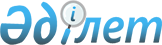 Об утверждении Правил передачи государственных техногенных минеральных образований в частную собственностьПриказ и.о. Министра индустрии и инфраструктурного развития Республики Казахстан от 30 апреля 2020 года № 254. Зарегистрирован в Министерстве юстиции Республики Казахстан 30 апреля 2020 года № 20553.
      В соответствии с пунктом 24 статьи 278 Кодекса Республики Казахстан от 27 декабря 2017 года "О недрах и недропользовании" ПРИКАЗЫВАЮ:
      1. Утвердить прилагаемые Правила передачи государственных техногенных минеральных образований в частную собственность.
      2. Департаменту недропользования Министерства индустрии и инфраструктурного развития Республики Казахстан в установленном законодательством порядке обеспечить:
      1) государственную регистрацию настоящего приказа в Министерстве юстиции Республики Казахстан;
      2) размещение настоящего приказа на интернет-ресурсе Министерства индустрии и инфраструктурного развития Республики Казахстан.
      3. Контроль за исполнением настоящего приказа возложить на курирующего вице-министра индустрии и инфраструктурного развития Республики Казахстан.
      4. Настоящий приказ вводится в действие по истечении десяти календарных дней после дня его первого официального опубликования.
      "СОГЛАСОВАН"
Министерство экологии, геологии
и природных ресурсов
Республики Казахстан Правила передачи государственных техногенных минеральных образований в частную собственность Глава 1. Общие положения
      1. Настоящие Правила передачи государственных техногенных минеральных образований в частную собственность (далее – Правила), разработаны в соответствии с пунктом 24 статьи 278 Кодекса Республики Казахстан от 27 декабря 2017 года "О недрах и недропользовании" (далее – Кодекс) и определяют порядок передачи государственных техногенных минеральных образований в частную собственность.
      2. Настоящие Правила регулируют порядок передачи государственных техногенных минеральных образований, сведения (записи) о которых содержались в государственном кадастре техногенных минеральных образований (Единый кадастр государственного фонда недр) в день введения в действие Кодекса.
      3. Для целей настоящих Правил используются следующие основные понятия:
      1) заявление о передаче техногенных минеральных образований – заявление о передаче (приобретении) государственных техногенных минеральных образований, подаваемое (поданное) заявителем в соответствии с настоящими Правилами в период с 29 июня 2018 года и до наступления 29 июня 2020 года;
      2) земельные участки предприятия – земельные участки, в пределах которых расположены соответствующие здания, сооружения, оборудование, инвентарь, сырье, продукция, техногенные минеральные образования, все вместе входящие в единый имущественный комплекс горнодобывающего, энергетического, горно-перерабатывающего, в том числе металлургического предприятия, принадлежащие одному и тому же юридическому лицу (заявителю) в день введения в действие Кодекса и день подачи заявления о передаче техногенных минеральных образований;
      3) контракт на недропользование – контракт на добычу либо контракт на совмещенную разведку и добычу (в период добычи) вида твердых полезных ископаемых, заключенный до введения в действие Кодекса и действующий в день подачи заявления о передаче;
      4) контрактная территория – территория, определенная горным отводом по контракту на недропользование;
      5) объекты размещения техногенных минеральных образований – отвал, хвостохранилище, шламохранилище и другие способы складирования массива техногенных минеральных образований;
      6) размещение техногенных минеральных образований на прилегающей территории – ситуация, при которой массив государственных техногенных минеральных образований, сведения (записи) о которых содержались в государственном кадастре техногенных минеральных образований на 29 июня 2018 года (Единый кадастр государственного фонда недр) располагается на земельном пространстве в непосредственной близости (примыкает) к границе земельного участка предприятия или контрактной территории в случаях, предусмотренных настоящими Правилами;
      7) техногенные минеральные образования – скопления отходов горнодобывающих, горно-перерабатывающих и энергетических производств, содержащих полезные компоненты и (или) полезные ископаемые;
      8) техногенные минеральные образования горнодобывающих производств – отходы добычи твердых полезных ископаемых, образуемые в результате выделения твердых полезных ископаемых из горной массы в процессе их извлечения из недр (вскрыша, вмещающая порода, пыль, бедная (некондиционная) руда);
      9) техногенные минеральные образования горно-перерабатывающих производств – отходы переработки, образуемые в результате деятельности горно-обогатительных производств (хвосты и шламы обогащения) и (или) химико-металлургических производств (шлаки, кеки, клинкеры и другие аналогичные виды отходов металлургического передела). Глава 2. Порядок передачи государственных техногенных минеральных образований, размещенных раздельно с негосударственными техногенными минеральными образованиями на разных объектах размещения в пределах контрактных территорий или на земельных участках горно-перерабатывающих предприятий
      4. Государственные техногенные минеральные образования, размещенные раздельно с негосударственными (частными) техногенными минеральными образованиями на разных объектах размещения в пределах контрактных территорий или на земельных участках горно-перерабатывающих предприятий, эксплуатируемых на дату введения в действие Кодекса и принадлежащих негосударственным юридическим лицам на праве частной собственности, подлежат безвозмездной передаче в собственность указанных лиц на основании их заявлений.
      5. Заявителем в соответствии с настоящей главой выступает одно из следующих лиц:
      1) недропользователь по соответствующему контракту на недропользование, на контрактной территории которого располагаются государственные техногенные минеральные образования, предусмотренные в пункте 4 настоящих Правил;
      2) юридическое лицо, являющееся собственником горно-перерабатывающего предприятия, эксплуатируемого на дату введения в действие Кодекса, на земельном участке которого располагаются государственные техногенные минеральные образования, предусмотренные в пункте 4 настоящих Правил.
      6. Заявление о передаче подается в компетентный орган.
      7. Заявление о передаче подается в письменном виде и содержит сведения, указанные в Приложении 1 к настоящим Правилам (далее - Сведения).
      8. К заявлению прилагаются следующие документы:
      1) картограмма расположения земельного участка или горного отвода и техногенных минеральных образований, расположенных на них, выполненная в масштабе, обеспечивающем наглядность, обзорная (ситуационная) схема, топографическая карта поверхности;
      2) географические координаты объекта размещения техногенных минеральных образований, а также земельного участка, если заявитель является собственником горно-перерабатывающего предприятия в соответствии с подпунктом 2) пункта 5 настоящих Правил;
      3) фотографии объекта размещения техногенных минеральных образований, выполненные в формате 20x30 см с четырех различных ракурсов, обеспечивающие наглядность объекта размещения;
      4) копия соответствующего контракта на недропользование, если заявитель является недропользователем в соответствии с подпунктом 1) пункта 5 настоящих Правил;
      5) копия горного отвода к контракту на недропользование, если заявитель является недропользователем в соответствии с подпунктом 1) пункта 5 настоящих Правил;
      6) копия правоустанавливающего и идентификационного документов на земельный участок, на котором расположен объект размещения техногенных минеральных образований и горно-перерабатывающее предприятие, если заявитель является собственником горно-перерабатывающего предприятия в соответствии с подпунктом 2) пункта 5 настоящих Правил;
      7) копия протокола государственной комиссии по запасам Республики Казахстан об утверждении запасов (если производилась оценка запасов полезных ископаемых, содержащихся в государственных техногенных минеральных образованиях);
      8) паспорт "О" на техногенные минеральные образования;
      9) документы, подтверждающие эксплуатацию горно-перерабатывающего предприятия заявителем на 29 июня 2018 года, если заявитель является собственником горно-перерабатывающего предприятия в соответствии с подпунктом 2) пункта 5 настоящих Правил.
      9. Заявление и документы, прилагаемые к заявлению, составляются на казахском или русском языках. Копии документов, прилагаемых к заявлению, подлежат нотариальному удостоверению. Копии документов, составленных на иностранном языке, представляются с переводом на казахский или русский языки, верность которого подлежит нотариальному удостоверению.
      10. Если заявление о передаче не соответствует требованиям пункта 7 настоящих Правил, компетентный орган в течение пяти рабочих дней уведомляет об этом заявителя. В этом случае заявление о передаче может быть заменено с целью приведения в соответствие с требованиями настоящих Правил в течение десяти рабочих дней со дня получения уведомления. В случае если замененное заявление не соответствует требованиям настоящих Правил, заявителю направляется отказ в соответствии с пунктом 18 настоящих Правил.
      Если к заявлению не приложены требуемые документы или приложенные документы не соответствуют требованиям настоящих Правил, компетентный орган в течение пяти рабочих дней уведомляет об этом заявителя. В этом случае недостающие документы могут быть приложены или заменены заявителем с целью приведения в соответствие с требованиями настоящих Правил. В случае если замененные документы, прилагаемые к заявлению, не соответствуют требованиям настоящих Правил или указанные документы не внесены до 31 декабря 2020 года, заявителю направляется отказ в соответствии с пунктом 18 настоящих Правил.
      11. После получения заявления о передаче и прилагаемых к нему документов в соответствии с настоящими Правилами компетентный орган в течение пяти рабочих дней направляет заявление и прилагаемые к нему документы в уполномоченный орган по изучению недр.
      12. Уполномоченный орган по изучению недр в течение пяти рабочих дней рассматривает заявление на предмет учета заявленных техногенных минеральных образований в Едином кадастре государственного фонда недр и направляет компетентному органу соответствующую информацию.
      13. Если наличие техногенных минеральных образований в кадастре государственного фонда недр подтверждено уполномоченным органом по изучению недр, компетентный орган в течение пяти рабочих дней вносит на рассмотрение экспертной комиссии по вопросам недропользования (далее – экспертная комиссия) заявление и все прилагаемые к нему документы.
      14. Экспертная комиссия рассматривает заявление и прилагаемые к нему документы в течение двадцати рабочих дней со дня их поступления и направляет свои рекомендации компетентному органу.
      Экспертная комиссия при необходимости запрашивает у заявителя дополнительные сведения и (или) документы, необходимые для проверки соблюдения условий передачи техногенных минеральных образований.
      15. На основании рекомендаций экспертной комиссии компетентный орган в течение пяти рабочих дней со дня поступления рекомендаций экспертной комиссии выносит решение о передаче государственных техногенных минеральных образований либо об отказе в их передаче.
      16. В случае принятия решения о передаче техногенных минеральных образований компетентный орган в течение пяти рабочих дней со дня принятия решения направляет заявителю уведомление о необходимости составления и представления нового паспорта "О" на техногенные минеральные образования.
      17. Передача техногенных минеральных образований в соответствии с настоящей главой осуществляется путем внесения уполномоченным органом по изучению недр в соответствии с новым паспортом "О" записи в системе учета Единого кадастра государственного фонда недр на основании решения компетентного органа.
      18. Компетентный орган отказывает в передаче техногенных минеральных образований в случаях если:
      1) сведения о заявленных техногенных минеральных образованиях отсутствуют в Едином кадастре государственного фонда недр на дату введения в действие Кодекса;
      2) объект размещения техногенных минеральных образований не расположен в соответствии с пунктом 4 настоящих Правил;
      3) заявителем пропущен срок подачи заявления о передаче;
      4) предприятие, на земельном участке которого располагаются государственные техногенные минеральные образования, не находилось в эксплуатации заявителем на дату введения в действие Кодекса;
      5) заявление о передаче подано ненадлежащим лицом или от имени ненадлежащего лица;
      6) заявление не соответствует требованиям настоящих Правил;
      7) требуемые документы не приложены к заявлению, либо не соответствуют требованиям настоящих Правил.
      19. Отказ в передаче техногенных минеральных образований выносится в письменной форме и должен быть мотивирован.
      Отказ в передаче техногенных минеральных образований может быть обжалован заявителем в соответствии с законодательством Республики Казахстан. Глава 3. Порядок передачи государственных техногенных минеральных образований, размещенных раздельно с негосударственными техногенными минеральными образованиями на разных объектах размещения за пределами контрактных территорий или земельных участков горно-перерабатывающих предприятий
      20. По заявлению, подаваемому в компетентный орган, подлежат передаче в частную собственность государственные техногенные минеральные образования, образованные (заскладированные) до 30 мая 1992 года и:
      1) размещенные (заскладированные) раздельно с негосударственными техногенными минеральными образованиями на разных объектах размещения; и
      2) расположенные на территории, прилегающей к контрактной территории или земельному участку горно-перерабатывающего предприятия (в том числе металлургического), эксплуатируемого на дату введения в действие Кодекса.
      21. Заявителем в соответствии с настоящей главой выступает одно из следующих лиц:
      1) недропользователь по соответствующему контракту на недропользование, к контрактной территории которого прилегает территория размещения государственных техногенных минеральных образований, указанных в пункте 20 настоящих Правил;
      2) юридическое лицо, являющееся собственником горно-перерабатывающего предприятия, эксплуатируемого на дату введения в действие Кодекса, к земельному участку которого прилегает территория размещения государственных техногенных минеральных образований, указанных в пункте 20 настоящих Правил.
      22. Заявление о передаче подается в письменном виде и содержит Сведения.
      23. К заявлению прилагаются следующие документы:
      1) картограмма расположения земельного участка или горного отвода с прилегающей территорией техногенных минеральных образований, выполненная в масштабе, обеспечивающем наглядность, обзорная (ситуационная) схема, топографическая карта поверхности;
      2) географические координаты объекта размещения техногенных минеральных образований, а также земельного участка, если заявитель является собственником горно-перерабатывающего предприятия в соответствии с подпунктом 2) пункта 21 настоящих Правил;
      3) фотографии объекта размещения техногенных минеральных образований, выполненные в формате 20x30 см с четырех различных ракурсов, обеспечивающие наглядность объекта размещения;
      4) копия соответствующего контракта на недропользование, если заявитель является недропользователем в соответствии с подпунктом 1) пункта 21 настоящих Правил;
      5) копия горного отвода к контракту на недропользование, если заявитель является недропользователем в соответствии с подпунктом 1) пункта 21 настоящих Правил;
      6) копия правоустанавливающего и идентификационного документов на земельный участок, на котором расположен объект размещения техногенных минеральных образований и горно-перерабатывающее предприятие, если заявитель является собственником горно-перерабатывающего предприятия в соответствии с подпунктом 2) пункта 21 настоящих Правил;
      7) копия протокола государственной комиссии по запасам Республики Казахстан об утверждении запасов (если производилась оценка запасов полезных ископаемых, содержащихся в государственных техногенных минеральных образованиях);
      8) паспорт "О" на техногенные минеральные образования;
      9) документы, подтверждающие эксплуатацию заявителем горно-перерабатывающего предприятия на 29 июня 2018 года, если заявитель является собственником горно-перерабатывающего предприятия в соответствии с подпунктом 2) пункта 21 настоящих Правил.
      24. Заявление и документы, прилагаемые к заявлению, составляются на казахском или русском языках. Копии документов, прилагаемых к заявлению, подлежат нотариальному удостоверению. Копии документов, составленных на иностранном языке, представляются с переводом на казахский или русский языки, верность которого подлежит нотариальному удостоверению.
      25. Если заявление о передаче не соответствует требованиям пункта 22 настоящих Правил, компетентный орган в течение пяти рабочих дней уведомляет об этом заявителя. В этом случае заявление о передаче может быть заменено с целью приведения в соответствие с требованиями настоящих Правил в течение десяти рабочих дней со дня получения уведомления. В случае если замененное заявление не соответствует требованиям настоящих Правил, заявителю направляется отказ в соответствии с пунктом 34 настоящих Правил.
      Если к заявлению не приложены требуемые документы или приложенные документы не соответствуют требованиям настоящих Правил, компетентный орган в течение пяти рабочих дней уведомляет об этом заявителя. В этом случае недостающие документы могут быть приложены или заменены заявителем с целью приведения в соответствие с требованиями настоящих Правил. В случае если замененные документы, прилагаемые к заявлению, не соответствуют требованиям настоящих Правил или указанные документы не внесены до 31 декабря 2020 года, заявителю направляется отказ в соответствии с пунктом 34 настоящих Правил.
      26. После получения заявления о передаче и прилагаемых к нему документов в соответствии с настоящими Правилами компетентный орган в течение пяти рабочих дней направляет заявление и прилагаемые к нему документы в уполномоченный орган по изучению недр.
      27. Уполномоченный орган по изучению недр в течение пяти рабочих дней рассматривает заявление на предмет учета заявленных техногенных минеральных образований в Едином кадастре государственного фонда недр и направляет компетентному органу соответствующую информацию.
      28. Если наличие техногенных минеральных образований в кадастре государственного фонда недр подтверждено уполномоченным органом по изучению недр, компетентный орган в течение пяти рабочих дней вносит на рассмотрение экспертной комиссии заявление и все прилагаемые к нему документы для принятия решения о передаче государственных техногенных минеральных образований в собственность заявителя.
      29. Экспертная комиссия рассматривает заявление и прилагаемые к нему документы в течение двадцати рабочих дней со дня их поступления и направляет свои рекомендации компетентному органу.
      Экспертная комиссия при необходимости запрашивает у заявителя дополнительные сведения и (или) документы, необходимые для проверки соблюдения условий передачи техногенных минеральных образований.
      30. На основании рекомендаций экспертной комиссии компетентный орган в течение пяти рабочих дней со дня поступления рекомендаций экспертной комиссии выносит решение о передаче государственных техногенных минеральных образований либо об отказе в их передаче.
      31. В случае принятия решения о передаче техногенных минеральных образований компетентный орган в течение пяти рабочих дней со дня принятия решения направляет заявителю уведомление о необходимости составления и представления нового паспорта "О" на техногенные минеральные образования, а также о начале переговоров по внесению изменений и дополнений в контракт на недропользование с целью расширения контрактной территории, если решение о передаче принято по государственным техногенным минеральным образованиям, расположенным на территории, прилегающей к контрактной территории заявителя.
      32. Передача государственных техногенных минеральных образований, расположенных на территории, прилегающей к контрактной территории заявителя, осуществляется на основании решения компетентного органа путем внесения уполномоченным органом по изучению недр в соответствии с новым паспортом "О" записи в системе учета Единого кадастра государственного фонда недр после расширения контрактной территории на площадь размещения таких техногенных минеральных образований.
      Переговоры по внесению изменений и дополнений в контракт на недропользование проводятся рабочей группой компетентного органа в порядке, предусмотренном Кодексом.
      33. Передача государственных техногенных минеральных образований, расположенных на территории, прилегающей к земельному участку, на котором расположено предприятие заявителя, осуществляется на основании решения компетентного органа путем внесения уполномоченным органом по изучению недр в соответствии с новым паспортом "О" записи в системе учета Единого кадастра государственного фонда недр.
      34. Компетентный орган отказывает в передаче техногенных минеральных образований в случаях если:
      1) сведения о заявленных техногенных минеральных образованиях отсутствуют в Едином кадастре государственного фонда недр на дату введения в действие Кодекса;
      2) объект размещения техногенных минеральных образований не расположен в соответствии с пунктом 20 настоящих Правил;
      3) заявителем пропущен срок подачи заявления о передаче;
      4) предприятие, на земельном участке которого располагаются государственные техногенные минеральные образования, не находилось в эксплуатации заявителем на дату введения в действие Кодекса;
      5) заявление о передаче подано ненадлежащим лицом или от имени ненадлежащего лица;
      6) заявление не соответствует требованиям настоящих Правил;
      7) требуемые документы не приложены к заявлению, либо не соответствуют требованиям настоящих Правил.
      35.Отказ в передаче техногенных минеральных образований выносится в письменной форме и должен быть мотивирован.
      Отказ в передаче техногенных минеральных образований может быть обжалован заявителем в соответствии с законодательством Республики Казахстан.
      36. Государственные техногенные минеральные образования, не переданные в частную собственность в соответствии с настоящей главой, включаются в состав недр. Глава 4. Порядок передачи государственных техногенных минеральных образований, размещенных совместно с техногенными минеральными образованиями действующих предприятий на одном объекте размещения
      37. По заявлению, подаваемому в уполномоченный орган по изучению недр, подлежат передаче в частную собственность государственные техногенные минеральные образования, размещенные на одном объекте размещения совместно с частными техногенными минеральными образованиями:
      1) действующих горнодобывающих и горно-перерабатывающих предприятий, принадлежащих негосударственным юридическим лицам на праве частной собственности;
      2) возникшими в результате деятельности недропользователя, в том числе за пределами их контрактных территорий в случае, предусмотренном подпунктом 1) настоящего пункта.
      38. Заявителем в соответствии с настоящей главой выступает одно из следующих лиц:
      1) недропользователь по действующему контракту на недропользование, в результате операций по которому возникли техногенные минеральные образования, размещенные на одном объекте размещения совместно с государственными техногенными минеральными образованиями, указанными в пункте 37 настоящих Правил;
      2) юридическое лицо, являющееся собственником горнодобывающего или горно-перерабатывающего предприятия, эксплуатируемого на дату введения в действие Кодекса, в результате деятельности которого возникли и размещены техногенные минеральные образования на одном объекте размещения совместно с государственными техногенными минеральными образованиями, указанными в пункте 37 настоящих Правил.
      39. Заявление о передаче подается в письменном виде и содержит Сведения.
      40. К заявлению прилагаются следующие документы:
      1) картограмма расположения объекта размещения техногенных минеральных образований, выполненная в масштабе, обеспечивающем наглядность, обзорная (ситуационная) схема, топографическая карта поверхности;
      2) географические координаты объекта размещения техногенных минеральных образований, а также земельного участка, если объект размещения находится на принадлежащем заявителю земельном участке;
      3) фотографии объекта размещения техногенных минеральных образований, выполненные в формате 20x30 см с четырех различных ракурсов, обеспечивающие наглядность объекта размещения;
      4) копия соответствующего контракта на недропользование, если заявитель является недропользователем в соответствии с подпунктом 1) пункта 38 настоящих Правил;
      5) копия горного отвода к контракту на недропользование, если заявитель является недропользователем в соответствии с подпунктом 1) пункта 38 настоящих Правил;
      6) копия правоустанавливающего и идентификационного документов на земельный участок, на котором расположен объект размещения техногенных минеральных образований и горнодобывающее или горно-перерабатывающее предприятие, если заявитель является собственником горнодобывающего или горно-перерабатывающего предприятия в соответствии с подпунктом 2) пункта 38 настоящих Правил;
      7) копия протокола государственной комиссии по запасам Республики Казахстан об утверждении запасов (если производилась оценка запасов полезных ископаемых, содержащихся в государственных техногенных минеральных образованиях);
      8) паспорт "О" на техногенные минеральные образования с указанием объема государственных техногенных минеральных образований в объекте размещения;
      9) документы, подтверждающие эксплуатацию горнодобывающего или горно-перерабатывающего предприятия заявителем на 29 июня 2018 года, если заявитель является собственником данного предприятия в соответствии с подпунктом 2) пункта 38 настоящих Правил.
      41. Заявление и документы, прилагаемые к заявлению, составляются на казахском или русском языках. Копии документов, прилагаемых к заявлению, подлежат нотариальному удостоверению. Копии документов, составленных на иностранном языке, представляются с переводом на казахский или русский языки, верность которого подлежит нотариальному удостоверению.
      42. Если заявление о передаче не соответствует требованиям пункта 39 настоящих Правил, уполномоченный орган по изучению недр в течение пяти рабочих дней уведомляет об этом заявителя. В этом случае заявление о передаче может быть заменено с целью приведения в соответствие с требованиями настоящих Правил в течение десяти рабочих дней со дня получения уведомления. В случае если замененное заявление не соответствует требованиям настоящих Правил, заявителю направляется отказ в соответствии с пунктом 47 настоящих Правил.
      Если к заявлению не приложены требуемые документы или приложенные документы не соответствуют требованиям настоящих Правил, компетентный орган в течение пяти рабочих дней уведомляет об этом заявителя. В этом случае недостающие документы могут быть приложены или заменены заявителем с целью приведения в соответствие с требованиями настоящих Правил. В случае если замененные документы, прилагаемые к заявлению, не соответствуют требованиям настоящих Правил или указанные документы не внесены до 31 декабря 2020 года, заявителю направляется отказ в соответствии с пунктом 47 настоящих Правил.
      43. После получения заявления о передаче и прилагаемых к нему документов в соответствии с настоящими Правилами уполномоченный орган по изучению недр в течение десяти рабочих дней рассматривает заявление на предмет учета заявленных техногенных минеральных образований в Едином кадастре государственного фонда недр, а также объема заявленных к передаче государственных техногенных минеральных образований и принимает решение о передаче государственных техногенных минеральных образований либо об отказе в их передаче.
      44. В случае принятия решения о передаче государственных техногенных минеральных образований уполномоченный орган по изучению недр в течение пяти рабочих дней со дня принятия решения направляет заявителю уведомление о необходимости составления и представления нового паспорта "О" на техногенные минеральные образования.
      45. Заявитель в течение десяти рабочих дней с момента получения уведомления направляет в уполномоченный орган по изучению недр новый паспорт "О" на техногенные минеральные образования.
      46. Передача государственных техногенных минеральных образований, расположенных, размещенных на одном объекте размещения совместно с техногенными минеральными образованиями, указанными в подпунктах 1) и 2) пункта 37 настоящих Правил, осуществляется на основании решения уполномоченного органа по изучению недр путем внесения им в соответствии с новым паспортом "О" записи в системе учета Единого кадастра государственного фонда недр.
      47. Уполномоченный орган по изучению недр отказывает в передаче техногенных минеральных образований в случаях если:
      1) сведения о заявленных техногенных минеральных образованиях отсутствуют в Едином кадастре государственного фонда недр на дату введения в действие Кодекса;
      2) заявителем пропущен срок подачи заявления о передаче;
      3) горнодобывающее или горно-перерабатывающее предприятие, принадлежащее заявителю, не находилось в эксплуатации заявителем на дату введения в действие Кодекса;
      4) заявление о передаче подано ненадлежащим лицом или от имени ненадлежащего лица;
      5) заявление не соответствует требованиям настоящих Правил;
      6) требуемые документы не приложены к заявлению, либо не соответствуют требованиям настоящих Правил.
      48 .Отказ в передаче техногенных минеральных образований выносится в письменной форме и должен быть мотивирован.
      Отказ в передаче техногенных минеральных образований может быть обжалован заявителем в соответствии с законодательством Республики Казахстан. Глава 5. Порядок разделения государственных техногенных минеральных образований и негосударственных (частных) техногенных минеральных образований, размещенных совместно на одном объекте размещения
      49. Если техногенные минеральные образования, указанные в пункте 37 настоящих Правил, могут быть разделены в силу их физических свойств (техногенные минеральные образования в твердом состоянии), по заявлению лица, указанного в пункте 38 настоящих Правил, составляется разделительный баланс между заявителем и уполномоченным органом по изучению недр.
      Разделительный баланс составляется в целях определения принадлежащих заявителю техногенных минеральных образований и выделения их в натуре из массива единого (одного) объекта размещения, состоящего также из государственных техногенных минеральных образований, исключая приобретение (передачу) государственных техногенных минеральных образований в соответствии с настоящей главой.
      Заявление о составлении разделительного баланса в отношении техногенных минеральных образований, указанных в пункте 37 настоящих Правил, может быть подано в уполномоченный орган по изучению недр в течение двух лет со дня введения в действие Кодекса.
      50. Заявитель, заинтересованный в составлении разделительного баланса в отношении техногенных минеральных образований, указанных в пункте 37 настоящих Правил, направляет в уполномоченный орган по изучению недр заявление о составлении разделительного баланса, содержащее Сведения.
      51. К заявлению прилагаются следующие документы:
      1) картограмма расположения объекта размещения техногенных минеральных образований, выполненная в масштабе, обеспечивающем наглядность, обзорная (ситуационная) схема, топографическая карта поверхности;
      2) географические координаты объекта размещения техногенных минеральных образований, а также земельного участка, если объект размещения находится на принадлежащем заявителю земельном участке;
      3) фотографии объекта размещения техногенных минеральных образований, выполненные в формате 20x30 см с четырех различных ракурсов, обеспечивающие наглядность объекта размещения;
      4) копия соответствующего контракта на недропользование, если заявитель является недропользователем в соответствии с подпунктом 1) пункта 38 настоящих Правил;
      5) копия горного отвода к контракту на недропользование, если заявитель является недропользователем в соответствии с подпунктом 1) пункта 38 настоящих Правил;
      6) копия правоустанавливающего и идентификационного документов на земельный участок, на котором расположен объект размещения техногенных минеральных образований и горнодобывающее или горно-перерабатывающее предприятие, если заявитель является собственником горнодобывающего или горно-перерабатывающего предприятия в соответствии с подпунктом 2) пункта 38 настоящих Правил;
      7) копия протокола государственной комиссии по запасам Республики Казахстан об утверждении запасов (если производилась оценка запасов полезных ископаемых, содержащихся в государственных техногенных минеральных образованиях);
      8) паспорт "О" на техногенные минеральные образования с указанием объема государственных техногенных минеральных образований в объекте размещения;
      9) документы, подтверждающие эксплуатацию горнодобывающего или горно-перерабатывающего предприятия заявителем на 29 июня 2018 года, если заявитель является собственником данного предприятия в соответствии с подпунктом 2) пункта 38 настоящих Правил;
      10) проект разделительного баланса техногенных минеральных образований, предусматривающий выделение в натуре техногенных минеральных образований из общего массива объекта размещения.
      52. Если заявление не соответствует требованиям пункта 50 настоящих Правил, уполномоченный орган по изучению недр в течение пяти рабочих дней уведомляет об этом заявителя. В этом случае заявление может быть заменено с целью приведения в соответствие с требованиями настоящих Правил в течение десяти рабочих дней со дня получения уведомления. В случае если замененное заявление не соответствует требованиям настоящих Правил, заявителю направляется отказ в соответствии с пунктом 57 настоящих Правил.
      Если к заявлению не приложены требуемые документы или приложенные документы не соответствуют требованиям настоящих Правил, компетентный орган уведомляет об этом заявителя. В этом случае недостающие документы могут быть приложены или заменены заявителем с целью приведения в соответствие с требованиями настоящих Правил. В случае если замененные документы, прилагаемые к заявлению, не соответствуют требованиям настоящих Правил или указанные документы не внесены до 31 декабря 2020 года, заявителю направляется отказ в соответствии с пунктом 57 настоящих Правил.
      53. Уполномоченный орган по изучению недр рассматривает заявление и все прилагаемые к нему документы в течение пятнадцати рабочих дней со дня их поступления и принимает решение о разделении (выделении) техногенных минеральных образований либо невозможности разделения (выделения) в натуре.
      54. Уполномоченный орган по изучению недр в течение десяти рабочих дней со дня принятия решения о разделении техногенных минеральных образований подписывает разделительный баланс и направляет уведомление заявителю о необходимости представления нового паспорта "О" на собственные техногенные минеральные образования, либо уведомляет заявителя о необходимости корректировки разделительного баланса в случае возможности разделения (выделения) техногенных минеральных образований в натуре с соответствующими рекомендациями.
      55. Заявитель в течение десяти рабочих дней со дня получения уведомления направляет в уполномоченный орган по изучению недр новый паспорт "О" на техногенные минеральные образования или скорректированный проект разделительного баланса.
      56. После составления и подписания разделительного баланса выделенные государственные техногенные минеральные образования считаются включенными в состав недр.
      57. Уполномоченный орган по изучению недр отказывает в разделении техногенных минеральных образований в случаях если:
      1) сведения о заявленных техногенных минеральных образованиях отсутствуют в Едином кадастре государственного фонда недр;
      2) заявителем пропущен срок подачи заявления;
      3) невозможности выделения частных техногенных минеральных образований в натуре из массива единого (одного) объекта размещения, состоящего также из государственных техногенных минеральных образований, в том числе в силу промышленной или экологической безопасности;
      4) заявление подано ненадлежащим лицом или от имени ненадлежащего лица;
      5) заявление не соответствует требованиям настоящих Правил;
      6) требуемые документы не приложены к заявлению, либо не соответствуют требованиям настоящих Правил.
      58. Отказ в разделении техногенных минеральных образований выносится в письменной форме и должен быть мотивирован.
      Отказ в разделении техногенных минеральных образований может быть обжалован заявителем в соответствии с законодательством Республики Казахстан. Сведения, указываемые в заявлении о передаче техногенных минеральных образований
      Перечень прилагаемых документов:
1)___________________________________________________________________
2)___________________________________________________________________
3)___________________________________________________________________
4)___________________________________________________________________
(наименование документов и количество страниц)*
Примечание:
___________________
Подпись заявителя или его уполномоченного представителя (в случае подачи заявления представителем, прикладывается надлежаще оформленный документ, удостоверяющий полномочия)
Заявитель:
_________________________________________________________________
(фамилия, имя, отчество (при его наличии) / наименование
Дата заполнения: "__" __________ 20__ года
					© 2012. РГП на ПХВ «Институт законодательства и правовой информации Республики Казахстан» Министерства юстиции Республики Казахстан
				
      Исполняющий обязанности
Министра индустрии и инфраструктурного
развития Республики Казахстан 

А. Ержанов
Утвержден приказом
от 30 апреля 2020 года № 254Приложение 1 к Правилам
передачи государственных
техногенных минеральных
образований в частную
собственность
____________________________
____________________________
(наименование
государственного органа)
от _________________________
____________________________
____________________________
для физических лиц –
фамилия, имя, отчество (при его
наличии) заявителя,
индивидуальный
идентификационный номер (при
наличии), контактные данные;
для юридических лиц –
наименование заявителя,
бизнес-идентификационный
номер (при наличии),
контактные данные."__" _________20__ года
1. Сведения о заявителе
1. Сведения о заявителе
1. Сведения о заявителе
для физических лиц
для физических лиц
для физических лиц
1.
Фамилия, имя и отчество (при его наличии)
2.
Место жительства
3.
Гражданство
4.
Сведения о документах, удостоверяющих личность заявителя
для юридических лиц
для юридических лиц
для юридических лиц
5.
Наименование юридического лица
6.
Местонахождение
7.
Сведения о государственной регистрации в качестве юридического лица (выписка из торгового реестра или другой легализованный документ, удостоверяющий, что заявитель является юридическим лицом по законодательству иностранного государства)
2. Сведения о техногенных минеральных образованиях
2. Сведения о техногенных минеральных образованиях
2. Сведения о техногенных минеральных образованиях
8.
Вид и объем техногенных минеральных образований
9.
Техногенные минеральные образования размещены (указать в соответствующей ячейке):

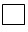  на одном объекте размещения в пределах контрактной территории, либо земельного участка горнодобывающего, горно-перерабатывающего, металлургического предприятия;

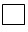  на разных объектах размещения в пределах контрактной территории, либо земельного участка горнодобывающего, горно-перерабатывающего, металлургического предприятия;

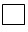  за пределами контрактной территории;

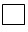  за пределами земельного участка горнодобывающего, горно-перерабатывающего или металлургического предприятия.


10.
Географические координаты объекта размещения техногенных минеральных образований
3. Основание передачи техногенных минеральных образований
3. Основание передачи техногенных минеральных образований
3. Основание передачи техногенных минеральных образований
для собственников горнодобывающего, горно-перерабатывающего, либо металлургического предприятия, эксплуатируемого на дату введения в действие Кодекса
для собственников горнодобывающего, горно-перерабатывающего, либо металлургического предприятия, эксплуатируемого на дату введения в действие Кодекса
для собственников горнодобывающего, горно-перерабатывающего, либо металлургического предприятия, эксплуатируемого на дату введения в действие Кодекса
11.
Сведения, устанавливающие право собственности на земельный участок, на котором расположено соответствующее горнодобывающее, горно-перерабатывающее, либо металлургическое предприятие
12.
Сведения, устанавливающие право собственности на горнодобывающее, горно-перерабатывающее, либо металлургическое предприятие
для обладателей права недропользования
для обладателей права недропользования
для обладателей права недропользования
13.
Дата заключения и номер государственной регистрации контракта на добычу (совмещенного контракта на разведку и добычу) твердых полезных ископаемых
14.
Площадь контрактной территории и географические координаты угловых точек горного отвода